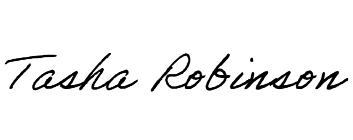 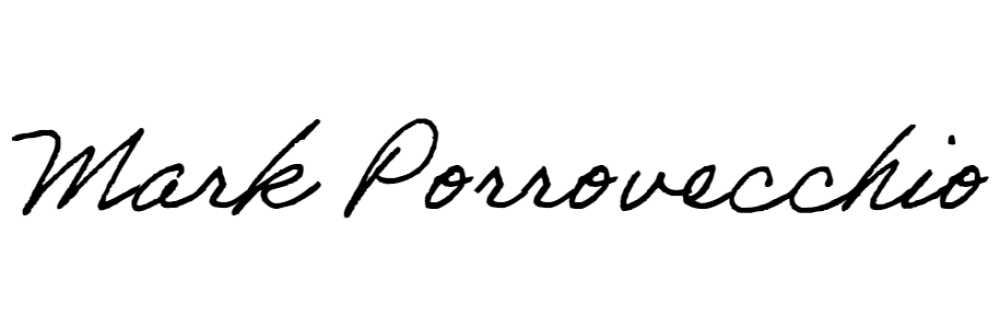 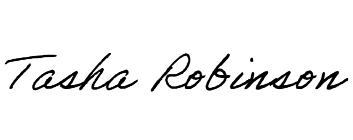 EARL WELLS VIRTUAL SPEAKEASYOREGON STATE UNIVERSITYEARL WELLS VIRTUAL SPEAKEASYOREGON STATE UNIVERSITYEARL WELLS VIRTUAL SPEAKEASYOREGON STATE UNIVERSITYSARAH MOTTBest SpeakerOpen IPDA DebateSARAH MOTTBest SpeakerOpen IPDA DebateSARAH MOTTBest SpeakerOpen IPDA DebateDecember 2-3, 2023Corvallis, Oregon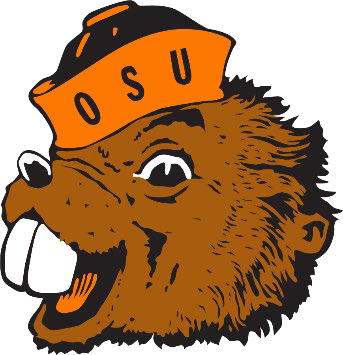 December 2-3, 2023Corvallis, OregonDecember 2-3, 2023Corvallis, OregonMark Porrovecchio, DirectorTasha Robinson, Assistant Dir.EARL WELLS VIRTUAL SPEAKEASYOREGON STATE UNIVERSITYEARL WELLS VIRTUAL SPEAKEASYOREGON STATE UNIVERSITYEARL WELLS VIRTUAL SPEAKEASYOREGON STATE UNIVERSITYRYDER EVANSSecond Best SpeakerOpen IPDA DebateRYDER EVANSSecond Best SpeakerOpen IPDA DebateRYDER EVANSSecond Best SpeakerOpen IPDA DebateDecember 2-3, 2023Corvallis, OregonDecember 2-3, 2023Corvallis, OregonDecember 2-3, 2023Corvallis, OregonMark Porrovecchio, DirectorTasha Robinson, Assistant Dir.EARL WELLS VIRTUAL SPEAKEASYOREGON STATE UNIVERSITYEARL WELLS VIRTUAL SPEAKEASYOREGON STATE UNIVERSITYEARL WELLS VIRTUAL SPEAKEASYOREGON STATE UNIVERSITYELLY OSBORNEThird Best SpeakerOpen IPDA DebateELLY OSBORNEThird Best SpeakerOpen IPDA DebateELLY OSBORNEThird Best SpeakerOpen IPDA DebateDecember 2-3, 2023Corvallis, OregonDecember 2-3, 2023Corvallis, OregonDecember 2-3, 2023Corvallis, OregonMark Porrovecchio, DirectorTasha Robinson, Assistant Dir.EARL WELLS VIRTUAL SPEAKEASYOREGON STATE UNIVERSITYEARL WELLS VIRTUAL SPEAKEASYOREGON STATE UNIVERSITYEARL WELLS VIRTUAL SPEAKEASYOREGON STATE UNIVERSITYTricia CebotariFourth Best SpeakerOpen IPDA DebateTricia CebotariFourth Best SpeakerOpen IPDA DebateTricia CebotariFourth Best SpeakerOpen IPDA DebateDecember 2-3, 2023Corvallis, OregonDecember 2-3, 2023Corvallis, OregonDecember 2-3, 2023Corvallis, OregonMark Porrovecchio, DirectorTasha Robinson, Assistant Dir.EARL WELLS VIRTUAL SPEAKEASYOREGON STATE UNIVERSITYEARL WELLS VIRTUAL SPEAKEASYOREGON STATE UNIVERSITYEARL WELLS VIRTUAL SPEAKEASYOREGON STATE UNIVERSITYRACHEL WOODSFifth Best SpeakerOpen IPDA DebateRACHEL WOODSFifth Best SpeakerOpen IPDA DebateRACHEL WOODSFifth Best SpeakerOpen IPDA DebateDecember 2-3, 2023Corvallis, OregonDecember 2-3, 2023Corvallis, OregonDecember 2-3, 2023Corvallis, OregonMark Porrovecchio, DirectorTasha Robinson, Assistant Dir.EARL WELLS VIRTUAL SPEAKEASYOREGON STATE UNIVERSITYEARL WELLS VIRTUAL SPEAKEASYOREGON STATE UNIVERSITYEARL WELLS VIRTUAL SPEAKEASYOREGON STATE UNIVERSITYEMERSON PEARSONBest SpeakerNovice IPDA DebateEMERSON PEARSONBest SpeakerNovice IPDA DebateEMERSON PEARSONBest SpeakerNovice IPDA DebateDecember 2-3, 2023Corvallis, OregonDecember 2-3, 2023Corvallis, OregonDecember 2-3, 2023Corvallis, OregonMark Porrovecchio, DirectorTasha Robinson, Assistant Dir.EARL WELLS VIRTUAL SPEAKEASYOREGON STATE UNIVERSITYEARL WELLS VIRTUAL SPEAKEASYOREGON STATE UNIVERSITYEARL WELLS VIRTUAL SPEAKEASYOREGON STATE UNIVERSITYIZE UPHAMSecond Best SpeakerNovice IPDA DebateIZE UPHAMSecond Best SpeakerNovice IPDA DebateIZE UPHAMSecond Best SpeakerNovice IPDA DebateDecember 2-3, 2023Corvallis, OregonDecember 2-3, 2023Corvallis, OregonDecember 2-3, 2023Corvallis, OregonMark Porrovecchio, DirectorTasha Robinson, Assistant Dir.EARL WELLS VIRTUAL SPEAKEASYOREGON STATE UNIVERSITYEARL WELLS VIRTUAL SPEAKEASYOREGON STATE UNIVERSITYEARL WELLS VIRTUAL SPEAKEASYOREGON STATE UNIVERSITYKEIDA PATTERSONThird Best SpeakerNovice IPDA DebateKEIDA PATTERSONThird Best SpeakerNovice IPDA DebateKEIDA PATTERSONThird Best SpeakerNovice IPDA DebateDecember 2-3, 2023Corvallis, OregonDecember 2-3, 2023Corvallis, OregonDecember 2-3, 2023Corvallis, OregonMark Porrovecchio, DirectorTasha Robinson, Assistant Dir.EARL WELLS VIRTUAL SPEAKEASYOREGON STATE UNIVERSITYEARL WELLS VIRTUAL SPEAKEASYOREGON STATE UNIVERSITYEARL WELLS VIRTUAL SPEAKEASYOREGON STATE UNIVERSITYOWEN RONNINGENFourth Best SpeakerNovice IPDA DebateOWEN RONNINGENFourth Best SpeakerNovice IPDA DebateOWEN RONNINGENFourth Best SpeakerNovice IPDA DebateDecember 2-3, 2023Corvallis, OregonDecember 2-3, 2023Corvallis, OregonDecember 2-3, 2023Corvallis, OregonMark Porrovecchio, DirectorTasha Robinson, Assistant Dir.EARL WELLS VIRTUAL SPEAKEASYOREGON STATE UNIVERSITYEARL WELLS VIRTUAL SPEAKEASYOREGON STATE UNIVERSITYEARL WELLS VIRTUAL SPEAKEASYOREGON STATE UNIVERSITYMINASE LEGESSEFifth Best SpeakerNovice IPDA DebateMINASE LEGESSEFifth Best SpeakerNovice IPDA DebateMINASE LEGESSEFifth Best SpeakerNovice IPDA DebateDecember 2-3, 2023Corvallis, OregonDecember 2-3, 2023Corvallis, OregonDecember 2-3, 2023Corvallis, OregonMark Porrovecchio, DirectorTasha Robinson, Assistant Dir.